РЕШЕНИЕРассмотрев обращение заместителя Главы администрации Петропавловск-Камчатского городского округа – руководителя Департамента социального развития администрации Петропавловск-Камчатского городского округа Шайгородского Г.А. от 05.03.2015 № 01-05-02/414/15, в соответствии с Решением Городской Думы Петропавловск-Камчатского городского округа от 26.06.2013 № 90-нд «О порядке регулирования отношений, связанных с формированием, финансовым обеспечением наказов избирателей в Петропавловск-Камчатском городском округе и контролем  за их выполнением», Городская Дума Петропавловск-Камчатского городского округаРЕШИЛА:1. Внести в перечень наказов избирателей Петропавловск-Камчатского городского округа на 2015 год, поступивших депутатам Городской Думы Петропавловск-Камчатского городского округа, утвержденный решением Городской Думы Петропавловск-Камчатского городского округа от 27.08.2014
№ 545-р «Об утверждении перечня наказов избирателей Петропавловск-Камчатского городского округа на 2015 год, поступивших депутатам Городской Думы Петропавловск-Камчатского городского округа» (далее - перечень) изменения, изложив приложение к решению в редакции согласно приложению 
к настоящему решению.2. Направить настоящее решение Главе администрации Петропавловск-Камчатского городского округа для учета внесенных в перечень изменений
в бюджете Петропавловск-Камчатского городского округа на 2015 год и плановый период 2016-2017 годов. 3. Направить настоящее решение в газету «Град Петра и Павла»
для опубликования и разместить на официальном сайте Городской Думы Петропавловск-Камчатского городского округа в информационно-телекоммуникационной сети «Интернет».Приложение к решению Городской Думы Петропавловск-Камчатского 
городского округа от 25.03.2015 № 714-р «Приложениек решению Городской ДумыПетропавловск-Камчатскогогородского округаот 27.08.2014 № 545-р Перечень наказов избирателей Петропавловск-Камчатского городского округа на 2015 год, 
поступивших депутатам Городской Думы Петропавловск-Камчатского городского округаИсточником финансирования наказов избирателей является бюджет Петропавловск-Камчатского городского округа»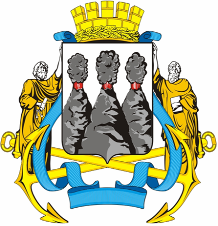 ГОРОДСКАЯ ДУМАПЕТРОПАВЛОВСК-КАМЧАТСКОГО ГОРОДСКОГО ОКРУГАот 25.03.2015 № 714-р29-я (внеочередная) сессияг.Петропавловск-КамчатскийО внесении изменений в перечень наказов избирателей Петропавловск-Камчатского городского округа на 2015 год, поступивших депутатам Городской Думы Петропавловск-Камчатского городского округа, утвержденный решением Городской Думы Петропавловск-Камчатского городского округа
от 27.08.2014 № 545-рГлава Петропавловск-Камчатского городского округа, исполняющий полномочия председателя Городской ДумыК.Г. Слыщенкоп/пФамилия, имя, отчество депутатаСодержание наказаОбъем финансирования в рубляхГлавный распорядитель бюджетных средств123451.Агеев В.А.Гнездилов Д.А.Кирносенко А.В.Установка спортивной площадки на территории муниципального бюджетного дошкольного образовательного учреждения «Детский сад № 15»500 000Департамент социального развития администрации Петропавловск-Камчатского городского округа1.Агеев В.А.Гнездилов Д.А.Кирносенко А.В.Проведение ремонтных работ в групповых комнатах муниципального бюджетного дошкольного образовательного учреждения «Детский сад № 63»400 000Департамент социального развития администрации Петропавловск-Камчатского городского округа1.Агеев В.А.Гнездилов Д.А.Кирносенко А.В.Установка теневых навесов в муниципальном автономном дошкольном образовательном учреждении «Детский сад № 58»250 000Департамент социального развития администрации Петропавловск-Камчатского городского округа1.Агеев В.А.Гнездилов Д.А.Кирносенко А.В.Проведение ремонтных работ электрической проводки в муниципальном бюджетном дошкольном образовательном учреждении «Детский сад № 72»350 000Департамент социального развития администрации Петропавловск-Камчатского городского округа2.Воровский А.В.Стуков А.Ю.Ткаченко Т.В.Приобретение мебели (шкаф в методический кабинет) для муниципального автономного дошкольного образовательного учреждения «Центр развития ребенка - Детский сад № 2»187 500Департамент социального развития администрации Петропавловск-Камчатского городского округа2.Воровский А.В.Стуков А.Ю.Ткаченко Т.В.Изготовление и установка ограждения вокруг спортивной площадки на территории муниципального автономного дошкольного образовательного учреждения «Центр развития ребенка - Детский сад № 8»187 500Департамент социального развития администрации Петропавловск-Камчатского городского округа2.Воровский А.В.Стуков А.Ю.Ткаченко Т.В.Проведение ремонтных работ в музыкальном зале муниципального автономного дошкольного образовательного учреждения «Детский сад № 28 комбинированного вида»187 500Департамент социального развития администрации Петропавловск-Камчатского городского округа2.Воровский А.В.Стуков А.Ю.Ткаченко Т.В.Приобретение игрового комплекса для муниципального автономного дошкольного образовательного учреждения «Центр развития ребенка - Детский сад № 39»187 500Департамент социального развития администрации Петропавловск-Камчатского городского округа2.Воровский А.В.Стуков А.Ю.Ткаченко Т.В.Приобретение спортивного и игрового оборудования для муниципального автономного дошкольного образовательного учреждения «Детский сад № 43 - Центр развития ребенка»187 500Департамент социального развития администрации Петропавловск-Камчатского городского округа2.Воровский А.В.Стуков А.Ю.Ткаченко Т.В.Приобретение металлических стульев для муниципального автономного образовательного учреждения «Средняя общеобразовательная школа № 33 
с углубленным изучением отдельных предметов»187 500Департамент социального развития администрации Петропавловск-Камчатского городского округа2.Воровский А.В.Стуков А.Ю.Ткаченко Т.В.Проведение ремонтных работ в блоке «А» муниципального бюджетного образовательного учреждения «Средняя общеобразовательная школа № 40»187 500Департамент социального развития администрации Петропавловск-Камчатского городского округа2.Воровский А.В.Стуков А.Ю.Ткаченко Т.В.Проведение ремонтных работ (замена окон, замена линолеума) муниципального автономного образовательного учреждения «Средняя общеобразовательная школа № 42»187 500Департамент социального развития администрации Петропавловск-Камчатского городского округа3.Долгунков А.А.Питерский А.А.Слыщенко К.Г.Установка малых антивандальных спортивных форм на площадках, расположенных на территории избирательного округа № 1465 000Комитет городского хозяйства администрации Петропавловск-Камчатского городского округа3.Долгунков А.А.Питерский А.А.Слыщенко К.Г.Установка оконных жалюзи в муниципальном бюджетном образовательном учреждении «Средняя общеобразовательная школа № 2»35 000Департамент социального развития администрации Петропавловск-Камчатского городского округа3.Долгунков А.А.Питерский А.А.Слыщенко К.Г.Проектирование межквартальных проездов     в поселке Завойко1 000 000Комитет городского хозяйства администрации Петропавловск-Камчатского городского округа4.Иваненко В.Ю.Комиссаров В.В.Смирнов С.И.Тамбовская Я.Т.Доукомплектование детской площадки         по адресу: улица Горького, дом № 2350 000Комитет городского хозяйства администрации Петропавловск-Камчатского городского округа4.Иваненко В.Ю.Комиссаров В.В.Смирнов С.И.Тамбовская Я.Т.Проведение ремонтных работ крыльца центрального входа муниципального бюджетного общеобразовательного учреждения «Средняя общеобразовательная школа № 7»150 000Департамент социального развития администрации Петропавловск-Камчатского городского округа4.Иваненко В.Ю.Комиссаров В.В.Смирнов С.И.Тамбовская Я.Т.Приобретение музыкального оборудования     и акустической системы для актового зала муниципального автономного общеобразовательного учреждения «Средняя общеобразовательная школа № 8»150 000Департамент социального развития администрации Петропавловск-Камчатского городского округа4.Иваненко В.Ю.Комиссаров В.В.Смирнов С.И.Тамбовская Я.Т.Приобретение звукоусиливающей аппаратуры для муниципального бюджетного общеобразовательного учреждения «Средняя общеобразовательная школа № 11»150 000Департамент социального развития администрации Петропавловск-Камчатского городского округа4.Иваненко В.Ю.Комиссаров В.В.Смирнов С.И.Тамбовская Я.Т.Проведение сантехнических ремонтных работ в столовой муниципального бюджетного общеобразовательного учреждения «Средняя общеобразовательная школа № 35»150 000Департамент социального развития администрации Петропавловск-Камчатского городского округа4.Иваненко В.Ю.Комиссаров В.В.Смирнов С.И.Тамбовская Я.Т.Приобретение строительных материалов, посуды для столовой и технического инвентаря для муниципального автономного общеобразовательного учреждения «Средняя общеобразовательная школа № 43»150 000Департамент социального развития администрации Петропавловск-Камчатского городского округа4.Иваненко В.Ю.Комиссаров В.В.Смирнов С.И.Тамбовская Я.Т.Приобретения игровых форм для детской площадки на территории муниципального автономного дошкольного образовательного учреждения «Детский сад № 22»150 000Департамент социального развития администрации Петропавловск-Камчатского городского округа4.Иваненко В.Ю.Комиссаров В.В.Смирнов С.И.Тамбовская Я.Т.Проведение ремонтных работ 
в муниципальном бюджетном дошкольном образовательном учреждении «Детский сад 
№ 24 общеразвивающего вида»150 000Департамент социального развития администрации Петропавловск-Камчатского городского округа4.Иваненко В.Ю.Комиссаров В.В.Смирнов С.И.Тамбовская Я.Т.Приобретение системы видеонаблюдения для муниципального автономного дошкольного образовательного учреждения «Детский сад № 42 комбинированного вида»300 000Департамент социального развития администрации Петропавловск-Камчатского городского округа4.Иваненко В.Ю.Комиссаров В.В.Смирнов С.И.Тамбовская Я.Т.Благоустройство музыкального зала 
в муниципальном бюджетном дошкольном образовательном учреждении «Детский сад 
№ 48»150 000Департамент социального развития администрации Петропавловск-Камчатского городского округа4.Иваненко В.Ю.Комиссаров В.В.Смирнов С.И.Тамбовская Я.Т.Приобретение малых игровых форм для муниципального автономного дошкольного образовательного учреждения «Детский сад № 57»150 000Департамент социального развития администрации Петропавловск-Камчатского городского округа5.Илюшин А.В. Мелехин В.Э. Мечетин С.И.Благоустройство зоны отдыха в районе муниципального автономного общеобразовательного учреждения «Средняя общеобразовательная школа № 28»1 500 000Комитет городского хозяйства администрации Петропавловск-Камчатского городского округа6.Камгазов А.М.Катреча Н.К.Тимофеев Д.Р.Установка дверей и приобретение коврового покрытия для муниципального автономного дошкольного образовательного учреждения «Детский сад № 6»175 000Департамент социального развития администрации Петропавловск-Камчатского городского округа6.Камгазов А.М.Катреча Н.К.Тимофеев Д.Р.Проведение ремонтных работ 
в муниципальном автономном дошкольном образовательном учреждении «Детский сад 
№ 11»175 000Департамент социального развития администрации Петропавловск-Камчатского городского округа6.Камгазов А.М.Катреча Н.К.Тимофеев Д.Р.Проведение ремонтных работ 
в муниципальном автономном дошкольном образовательном учреждении «Детский сад 
№ 41»175 000Департамент социального развития администрации Петропавловск-Камчатского городского округа6.Камгазов А.М.Катреча Н.К.Тимофеев Д.Р.Проведение ремонтных работ 
в муниципальном автономном дошкольном образовательном учреждении «Детский сад 
№ 50»175 000Департамент социального развития администрации Петропавловск-Камчатского городского округа6.Камгазов А.М.Катреча Н.К.Тимофеев Д.Р.Проведение ремонтных работ 
в муниципальном автономном общеобразовательном учреждении «Средняя общеобразовательная школа № 27»200 000Департамент социального развития администрации Петропавловск-Камчатского городского округа6.Камгазов А.М.Катреча Н.К.Тимофеев Д.Р.Проведение ремонтных работ по замене дверей в муниципальном автономном общеобразовательном учреждении «Средняя общеобразовательная школа № 31»200 000Департамент социального развития администрации Петропавловск-Камчатского городского округа6.Камгазов А.М.Катреча Н.К.Тимофеев Д.Р.Установка пластиковых окон 
в муниципальном бюджетном общеобразовательном учреждении «Средняя общеобразовательная школа № 34»200 000Департамент социального развития администрации Петропавловск-Камчатского городского округа6.Камгазов А.М.Катреча Н.К.Тимофеев Д.Р.Проведение ремонтных работ 
в муниципальном автономном общеобразовательном учреждении «Гимназия № 39»200 0007.Кнерик В.А.Приобретение учебного и учебно-вспомогательного оборудования для муниципального бюджетного общеобразовательного учреждения «Средняя общеобразовательная школа № 40»167 000Департамент социального развития администрации Петропавловск-Камчатского городского округа7.Кнерик В.А.Приобретение учебного и учебно-вспомогательного оборудования для муниципального автономного общеобразовательного учреждения «Средняя общеобразовательная школа № 42»167 000Департамент социального развития администрации Петропавловск-Камчатского городского округа7.Кнерик В.А.Приобретение учебного и учебно-вспомогательного оборудования для муниципального автономного общеобразовательного учреждения «Средняя общеобразовательная школа № 33 
с углубленным изучением отдельных предметов»166 000Департамент социального развития администрации Петропавловск-Камчатского городского округа8.Наумов А.Б.Установка остановочного павильона 
на автобусной остановке «Сапун-Гора», в том числе проектные работы500 000Комитет городского хозяйства администрации Петропавловск-Камчатского городского округа9.Огий О.Г.Ребенок Ю.В.Приобретение мебели в кабинеты физики 
и химии для муниципального бюджетного общеобразовательного учреждения «Средняя общеобразовательная школа № 4» имени 
А.М. Горького250 000Департамент социального развития администрации Петропавловск-Камчатского городского округа9.Огий О.Г.Ребенок Ю.В.Асфальтирование межквартальных проездов 
и установка тротуаров по улице Рябиковская250 000Комитет городского хозяйства администрации Петропавловск-Камчатского городского округа9.Огий О.Г.Ребенок Ю.В.Установка детской площадки и спортивной площадки по улице Рябиковская250 000Комитет городского хозяйства администрации Петропавловск-Камчатского городского округа9.Огий О.Г.Ребенок Ю.В.Приобретение мебели для спален, игровых комнат, методического кабинета для муниципального бюджетного дошкольного образовательного учреждения «Детский сад № 20»250 000Департамент социального развития администрации Петропавловск-Камчатского городского округа10.Лесков Б.А.Приобретение инструментов и оборудования для слесарной и столярной мастерских кабинета трудового обучения для муниципального бюджетного общеобразовательного учреждения «Средняя общеобразовательная школа № 4 имени 
А.М. Горького»250 000Департамент социального развития администрации Петропавловск-Камчатского городского округа10.Лесков Б.А.Приобретение спортивного оборудования                и инвентаря для муниципального автономного общеобразовательного учреждения «Средняя общеобразовательная школа № 24»250 000Департамент социального развития администрации Петропавловск-Камчатского городского округа11.Рыкова И.В.Калашников В.Ю.Приобретение учебного и учебно-вспомогательного оборудования для муниципального автономного общеобразовательного учреждения «Средняя общеобразовательная школа № 24»100 000Департамент социального развития администрации Петропавловск-Камчатского городского округа11.Рыкова И.В.Калашников В.Ю.Приобретение учебного и учебно-вспомогательного оборудования для муниципального бюджетного образовательного учреждения дополнительного образования детей «Детский дом творчества «Юность»100 000Департамент социального развития администрации Петропавловск-Камчатского городского округа11.Рыкова И.В.Калашников В.Ю.Приобретение учебного и учебно-вспомогательного оборудования для муниципального бюджетного образовательного учреждения дополнительного образования детей «Станции юных техников»100 000Департамент социального развития администрации Петропавловск-Камчатского городского округа11.Рыкова И.В.Калашников В.Ю.Приобретение мебели для учебно-методических пособий для муниципального автономного дошкольного образовательного учреждения «Детский сад № 4 комбинированного вида»110 000Департамент социального развития администрации Петропавловск-Камчатского городского округа11.Рыкова И.В.Калашников В.Ю.Приобретение мебели для учебно-методических пособий для муниципального бюджетного дошкольного образовательного учреждения «Детский сад № 10 комбинированного вида»150 000Департамент социального развития администрации Петропавловск-Камчатского городского округа11.Рыкова И.В.Калашников В.Ю.Приобретение мебели для учебно-методических пособий для муниципального бюджетного дошкольного образовательного учреждения «Детский сад № 19 комбинированного вида»115 000Департамент социального развития администрации Петропавловск-Камчатского городского округа11.Рыкова И.В.Калашников В.Ю.Приобретение мебели для учебно-методических пособий для муниципального автономного образовательного учреждения «Средняя общеобразовательная школа № 3 имени А.С. Пушкина»115 000Департамент социального развития администрации Петропавловск-Камчатского городского округа11.Рыкова И.В.Калашников В.Ю.Приобретение строительных материалов (линолеум) для муниципального бюджетного образовательного учреждения «Основная общеобразовательная школа № 5»210 000Департамент социального развития администрации Петропавловск-Камчатского городского округа12.Сабуров А.Г.Установка пластиковых окон                            в муниципальном бюджетном общеобразовательном учреждении «Основная общеобразовательная школа № 37»250 000Департамент социального развития администрации Петропавловск-Камчатского городского округа12.Сабуров А.Г.Проведение ремонтных работ 
по асфальтированию территории муниципального бюджетного общеобразовательного учреждения «Средняя общеобразовательная школа № 26»250 000Департамент социального развития администрации Петропавловск-Камчатского городского округа13.Сароян С.А.Приобретение спортивного инвентаря для настольного тенниса для муниципального автономного общеобразовательного учреждения «Средняя общеобразовательная школа № 45»300 000Департамент социального развития администрации Петропавловск-Камчатского городского округа13.Сароян С.А.Приобретение детской игровой площадки для муниципального автономного дошкольного образовательного учреждения «Детский сад № 7»200 000Департамент социального развития администрации Петропавловск-Камчатского городского округа14.Смагина Л.И.Установка пластиковых окон 
в муниципальном автономном общеобразовательном учреждении «Средняя общеобразовательная школа № 27»500 000Департамент социального развития администрации Петропавловск-Камчатского городского округа15.Федоров Д.С.Проведение ремонтных работ 
в муниципальном бюджетном общеобразовательном учреждении «Лицей 
№ 46»500 000Департамент социального развития администрации Петропавловск-Камчатского городского округа16.Чеботарев К.Ю.Проведение ремонтных работ 
в муниципальном автономном образовательном учреждении дополнительного образования детей «Детско-юношеская спортивная школа № 2»500 000Департамент социального развития администрации Петропавловск-Камчатского городского округа17.Шуваев Ю.И.Установка детской площадки по проспекту Рыбаков, дома № 32-36500 000Комитет городского хозяйства администрации Петропавловск-Камчатского городского округа